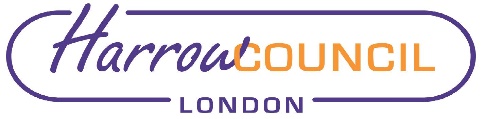 Record of Environment Portfolio Holder’s Decision upon receipt of Recommendation from the Traffic and Road Safety Advisory Panel meeting held on 19 October 2021Note:  White sections of the form should be completed by the initiating department prior to receipt by the Portfolio Holder.  The Portfolio Holder is requested to complete the grey sections of the form.FOR RETURN TO: Andrew Seaman,  West Wing, First Floor, Ext 2881- Democratic Services.NOTE TO PORTFOLIO HOLDER:  Please note that once you have taken this decision the Authority is required, in accordance with the decision of Extraordinary Council at its meeting held on 28 May 2002 (Minute 27) to publish a record of your decision within two clear working days. In order to facilitate this, it is important that you return this document as soon as possible.  Thank you for your co-operation.Ref: PHD 013 - 21Subject: Appointment of Adviser (to the Traffic and Road Safety Advisory Panel)Subject: Appointment of Adviser (to the Traffic and Road Safety Advisory Panel)Date of Decision:Date of Decision:Date of Decision:Declaration of disclosable pecuniary or non-pecuniary interest by Portfolio Holder (if any):Declaration of disclosable pecuniary or non-pecuniary interest by Portfolio Holder (if any):Declaration of disclosable pecuniary or non-pecuniary interest by Portfolio Holder (if any):Urgent/ Non-Urgent:Non-UrgentNon-UrgentNon-UrgentPublic/Exempt:PublicPublicPublicOptions considered by Advisory Panel:Not to appoint any additional Advisers.Not to appoint any additional Advisers.Not to appoint any additional Advisers.Additional Options considered/identified by Portfolio Holder:Decision:The Portfolio Holder:*a) deferred decision for further information and or consultation;*b) agreed with the recommendations of the above named Panel/CF which were as follows;*c) disagreed with the recommendations of the above named Panel/CF which were as follows;(*please delete as appropriate)Relevant Minute: The Chair introduced the report in brief and noted the nominee to be appointed as an advisor to Panel.It was raised by a Panel Member that a motorist advisor would be welcomed to the Panel and requested for there to be an update on this matter. RESOLVED (to recommend to the Portfolio Holder): That the following nominee be appointed as an Adviser to the Panel for the 2021/22 Municipal Year: Mr Adam Gabsi (Harrow Association of Disabled People)Reasons for decision:Reason: To assist in the work of the Panel.Additional Reasons for decision identified by Portfolio Holder (if any):Signature:Signature:………………………………………………………………………………….Portfolio HolderName:Name:………………………………………………………………………………….(please print)Date:Date: